INSTITUTO FEDERAL DE EDUCAÇÃO, CIÊNCIA E TECNOLOGIA DE SANTA CATARINA – câmpus florianópolis DEPARTAMENTO ACADÊMICO DE ELETROTÉCNICAPROGRAMA DE PÓS-GRADUAÇÃO EM ENGENHARIA ELÉTRICAMESTRADO PROFISSIONAL EM SISTEMAS DE ENERGIA ELÉTRICANOME DO AUTORTÍTULO DO TRABALHOFLORIANÓPOLIS, 20XX.INSTITUTO FEDERAL DE EDUCAÇÃO, CIÊNCIA E TECNOLOGIA DE SANTA CATARINA – câmpus florianópolisDEPARTAMENTO ACADÊMICO DE ELETROTÉCNICAPROGRAMA DE PÓS-GRADUAÇÃO EM ENGENHARIA ELÉTRICAMESTRADO PROFISSIONAL EM SISTEMAS DE ENERGIA ELÉTRICANOME DO AUTORTÍTULO DO TRABALHODissertação de mestrado submetida ao Instituto Federal de Educação, Ciência e Tecnologia de Santa Catarina como parte dos requisitos para obtenção do título de Mestre em Engenharia Elétrica.Professor Orientador: Nome do orientador, TitulaçãoCoorientador: (se houver)FLORIANÓPOLIS, 20XX.Página PARA COLOCAÇÃO DA FICHA DE IDENTIFICAÇÃO DA OBRAAtenção!A elaboração da ficha catalográfica deve ser solicitada aos bibliotecários do Câmpus Florianópolis (ficha.ifsc@gmail.com).TÍTULO DO TRABALHONOME DO AUTOREste trabalho foi julgado adequado para obtenção do título de Mestre em Engenharia Elétrica e aprovado na sua forma final pela banca examinadora do Mestrado Profissional em Sistemas de Energia Elétrica do Instituto Federal de Educação, Ciência e Tecnologia de Santa Catarina. Florianópolis, XX de XXXXXX, 20XX.Banca Examinadora:__________________________________Nome do Orientador, TitulaçãoInstituto Federal de Santa Catarina__________________________________Nome do Coorientador (se houver), TitulaçãoInstituição/Empresa__________________________________Nome do Membro da Banca, TitulaçãoInstituição/Empresa__________________________________Nome do Membro da Banca, TitulaçãoInstituição/Empresa(Dedicatória é um elemento opcional. Texto alinhado no canto inferior direito.Não deve ultrapassar uma página.)Agradecimentos (Elemento opcional que não pode ultrapassar o limite de uma página.)(Epígrafe é um elemento opcional. Texto alinhado no canto inferior direito.Não deve ultrapassar uma página.)ResumoO resumo deve mostrar a natureza e o objetivo do trabalho, o método que foi empregado, os resultados e as conclusões. O resumo deve conter entre 150 e 500 palavras e constitui-se de um único parágrafo, sem recuo.Palavras-chave: Primeira palavra-chave. Segunda palavra-chave. Terceira palavra-chave. Quarta palavra-chave (opcional). Quinta palavra-chave (opcional). ABSTRACTThe abstract should show the nature and scope of work, the method that was used, the results and conclusions. The abstract may contain between 150 and 500 words, and it must be only one paragraph.Keywords: First keyword. Second keyword. Third keyword. Fourth keyword (optional). Fifth keyword (optional). lista de figurasFigura 1 – Motor Weg W22	15Figura 2 – Texto acima da Figura	15Figura 3 – Texto acima da Figura	16Figura 4 – Texto acima da Figura	17Lista de tabelasTabela 1 – Produção de petróleo na Bahia	15Tabela 2 – Texto acima da Tabela	16Tabela 3 – Texto acima da Tabela	17Lista de abreviaturas e siglas ANEEL – Agência Nacional de Energia ElétricaDAE – Departamento Acadêmico de EletrotécnicaIFSC – Instituto Federal de Santa CatarinaSumárioINTRODUÇÃOTexto texto texto.JustificativaTexto texto texto texto texto texto texto texto texto texto texto texto texto texto texto texto texto texto texto texto texto texto.Definição do ProblemaTexto texto texto texto texto texto texto texto texto texto texto texto texto texto texto texto texto texto texto texto texto texto.ObjetivosObjetivo GeralTexto texto texto texto texto texto texto texto texto texto texto texto texto texto texto texto texto texto texto texto texto texto.Objetivos EspecíficosTexto texto texto texto:Texto texto texto texto texto texto texto texto texto texto texto texto texto texto texto texto texto texto texto texto texto texto;Texto texto texto texto texto texto texto texto texto texto texto texto texto texto texto texto texto texto texto texto texto texto;Texto texto texto texto texto texto texto texto texto texto texto texto texto texto texto texto texto texto texto texto texto texto.Estrutura do trabalhoTexto texto texto texto texto texto texto texto texto texto texto texto texto texto texto texto texto texto texto texto texto texto.REVISÃO DA LITERATURATexto texto texto texto texto texto texto texto texto texto texto texto texto.SubtítuloAs citações diretas com menos de três linhas devem estar no texto entre aspas. De acordo com Autor (ANO), “texto texto texto texto texto texto texto texto”. Ou “texto texto texto texto texto texto texto texto” (AUTOR, ANO). As citações diretas com mais de três linhas devem ser recuadas da margem esquerda, tamanho da fonte menor, espaçamento simples e texto sem aspas.Texto texto texto texto texto texto texto texto. Texto texto texto texto texto texto. Texto texto texto texto texto texto texto texto texto. Texto texto texto texto texto texto Texto texto texto texto texto texto. Texto texto texto texto texto texto. (AUTOR, ano, página).SubtítuloTexto texto texto.Subtítulo Texto texto texto.Subtítulo Texto texto texto.Figura 1 – Motor Weg W22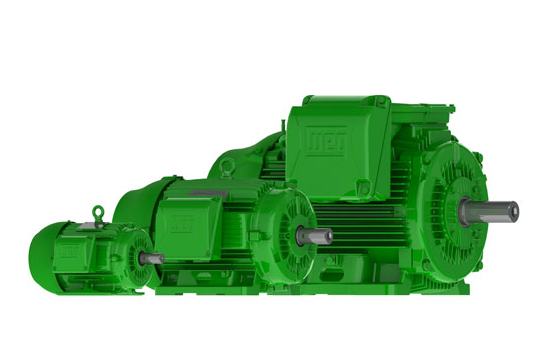 Fonte: WEG (2014).Texto texto texto.Tabela 1 – Produção de petróleo na BahiaFonte: Adaptado de ANP (2000).Texto texto texto. Texto texto texto.Texto texto texto texto texto texto texto texto.Figura 2 – Texto acima da FiguraFonte: Elaboração Própria (2019).Texto texto texto. Texto texto texto texto texto texto texto. Texto texto texto texto texto texto texto.título do capítuloTexto texto texto texto texto texto texto texto texto texto texto texto texto texto texto texto texto texto texto texto texto texto.Figura 3 – Texto acima da FiguraFonte: Texto abaixo da Figura, alinhado com a figura à esquerda (elemento obrigatório)Tabela 2 – Texto acima da TabelaFonte: Texto abaixo da Tabela, alinhado com a tabela à esquerda (elemento obrigatório)SubtítuloTexto texto texto.SubtítuloTexto texto texto.Texto texto texto.Subtítulo Texto texto texto. Texto texto texto:texto texto texto;texto texto texto:- texto;- texto.texto texto texto.título do capítuloTexto texto texto texto texto texto texto texto texto texto texto texto texto texto texto texto texto texto texto texto texto texto.Subtítulo Texto texto texto.Subtítulo Texto texto texto.Figura 4 – Texto acima da FiguraFonte: Texto abaixo da Figura, alinhado com a figura à esquerda (elemento obrigatório).Tabela 3 – Texto acima da TabelaFonte: Texto abaixo da Tabela, alinhado com a tabela à esquerda (elemento obrigatório).SubtítuloTexto texto texto.conclusãoTexto texto texto.REFERÊNCIAS(em ordem alfabética!)ANEEL. Perdas de Energia. Disponível em: http://www.aneel.gov.br/metodologia-distribuicao/-/asset_publisher/e2INtBH4EC4e/content/perdas/654800?inheritRedirect =false. Acesso em: 13 mai. 2019b.ANEEL. Resolução Normativa nº 687, de 24 de novembro de 2015. Altera a Resolução Normativa nº 482, de 17 de abril de 2012, e os Módulos 1 e 3 dos Procedimentos de Distribuição – PRODIST. Disponível em: http://www2.aneel.gov.br/cedoc/ren2015687.pdf. Acesso em: 01 set. 2019.BAROUCHE, Iuri O. Análise comparativa e proposições de metodologias de cálculo de perdas técnicas. 190f. 2017. Dissertação (Mestrado em Engenharia Elétrica). Universidade Estadual de Campinas. Campinas, 2017. Disponível em: http://repositorio.unicamp.br/jspui/bitstream/REPOSIP/321981/1/Barouche_IurideOliveira_M.pdf. Acesso em: 13 mai. 2019.KOZA, John R. Genetic programming: on the programming of computers by means of natural selection. Londres: MIT Press, 1992.ROSA, Antônio R. O; GASPARIN, Fabiano P. Panorama da Energia Solar Fotovoltaica no Brasil. Revista Brasileira de Energia Solar, vol. VII, no. 2, p. 140–147, 2016.WORIGHI, Imane et al. Integrating renewable energy in smart grid system: Architecture, virtualization and analysis. Sustainable Energy, Grids and Networks, v. 18, n. 100226, p. 13, 2019.APÊNDICES(Elemento opcional)APÊNDICE A – TÍTULO(Elemento opcional)APÊNDICE B – TÍTULO(Elemento opcional)Anexos(Elemento opcional)ANEXO A – TÍTULO(Elemento opcional)AnoProdução (1000 t)19962536199726651998305619993567(1)